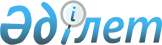 Об организации общественных работ в Егиндыкольском районе на 2009 год
					
			Утративший силу
			
			
		
					Постановление акимата Егиндыкольского района Акмолинской области от 9 февраля 2009 года № а-2/41. Зарегистрировано Управлением юстиции Егиндыкольского района Акмолинской области 13 февраля 2009 года № 1-8-77. Утратило силу - постановлением акимата Егиндыкольского района Акмолинской области от 22 февраля 2010 года № а-2/46      Сноска. Утратило силу - постановлением акимата Егиндыкольского района Акмолинской области от 22.02.2010 № а-2/46

      В соответствии с подпунктом 13 пункта 1 статьи 31 Закона Республики Казахстан от 23 января 2001 года «О местном государственном управлении в Республике Казахстан», статьи 20 Закона Республики Казахстан от 23 января 2001 года «О занятости населения», постановлением Правительства Республики Казахстан от 19 июня 2001 года № 836 «О мерах по реализации Закона Республики Казахстан от 23 января 2001 года "О занятости населения", в целях социальной защиты безработных, испытывающих трудности в поиске работы, для обеспечения их временной занятости, акимат Егиндыкольского района ПОСТАНОВЛЯЕТ:



      1. Организовать общественные работы для безработных в сельских округах и селах Егиндыкольского района на 2009 год.



      2. Утвердить прилагаемый перечень сел и сельских округов Егиндыкольского района, виды, объемы и конкретные условия общественных работ, размеры оплаты труда участников и источники их финансирования.



      3. Государственному учреждению «Отдел занятости и социальных программ Егиндыкольского района»:

      1) осуществлять направление безработных с их согласия на общественные работы в порядке очередности согласно дате регистрации;

      2) в первую очередь направлять безработных, входящих в целевые группы;

      3) заключить типовые договора с работодателями на выполнение общественных работ.



      4. Государственному учреждению «Отдел финансов Егиндыкольского района» обеспечить финансирование общественных работ в пределах средств, предусмотренных на эти цели в бюджете района на 2009 год.



      5. Акимам сел и сельских округов, заинтересованных в организации общественных работ, предоставить заявки на 2009 год в государственное учреждение «Отдел занятости и социальных программ  Егиндыкольского района».



      6. Признать утратившим силу постановление акимата Егиндыкольского района от 18 января 2008 года № а-1/9 «Об организации оплачиваемых общественных работ», (зарегистрированного в Региональном Реестре государственной регистрации нормативных правовых актов №1-8-64, опубликованного 29 февраля 2008 года в районной газете «Шұғыла–Целинная нива»).



      7. Контроль за исполнением настоящего постановления возложить  на заместителя акима района Искакову Ж. С.



      8. Настоящее постановление акимата района вступает в силу со дня государственной регистрации в управлении юстиции Егиндыкольского района и вводится в действие со дня официального опубликования.



      9. Действие настоящего постановления распространяется на правоотношения возникшие с 1 января 2009 года.      Аким района                         Б. Султанов      СОГЛАСОВАНО       Начальник государственного

      учреждения «Отдел занятости 

      и социальных программ 

      Егиндыкольского района»             А. Казбеков       СОГЛАСОВАНО       Начальник государственного 

      учреждения «Отдел финансов 

      Егиндыкольского района»         Т. Двороковская

 

 

Утвержден

постановлением акимата

Егиндыкольского района

от 9 декабря 2009 года

№ а-2/41 Перечень сел и сельских округов Егиндыкольского района, виды, объемы и конкретные условия общественных работ, размеры оплаты труда участников и источники их финансирования

 
					© 2012. РГП на ПХВ «Институт законодательства и правовой информации Республики Казахстан» Министерства юстиции Республики Казахстан
				Наимено-

вание

села или сельского округаВиды работКоли-

чество чело-

векВыпол-ненный объемУсловия трудаРазмер оплаты труда из местного бюджетасело АбайОзеленение и благоустройство села22700м2неполный рабочий день, по гибкому графику80820село АбайПодворный обход и перепись населения, скота1480чнеполный рабочий день, по гибкому графику40410Алакольский

сельский округОзеленение и благоустройство села45400м2неполный рабочий день, по гибкому графику161640Алакольский

сельский округПомощь организациям в уборке территории  34500м2неполный рабочий день, по гибкому графику121230село СпиридоновкаОзеленение и благоустройство села22700м2неполный рабочий день, по гибкому графику80820село СпиридоновкаПодворный обход и перепись населения, скота1480чнеполный рабочий день, по гибкому графику40410село СпиридоновкаРемонтные работы объектов соцкультбыта1900м2неполный рабочий день, по гибкому графику40410Бауманский

сельский округПомощь организациям в уборке территории  23000м2неполный рабочий день, по гибкому графику80820Бауманский

сельский округОзеленение и благоустройство села45400м2неполный рабочий день, по гибкому графику161640село БуревестникОзеленение и благоустройство села45400м2неполный рабочий день, по гибкому графику161640село ЕгиндыкольОзеленение и благоустройство села1421000м2неполный рабочий день, по гибкому графику565740село ЕгиндыкольПодворный обход и перепись населения, скота42400чнеполный рабочий день, по гибкому графику161640село ЕгиндыкольРемонт водопроводных коммуникаций2960чнеполный рабочий день, по гибкому графику80820село ЕгиндыкольРемонтные работы объектов соцкультбыта64000м2неполный рабочий день, по гибкому графику242460село ЕгиндыкольПомощь в ветобработке животных2960чнеполный рабочий день, по гибкому графику80820село ЕгиндыкольПомощь организациям в уборке территории  69000м2неполный рабочий день, по гибкому графику242460Жалманкулакский сельский округ Озеленение и благоустройство села22700м2неполный рабочий день, по гибкому графику80820село КоржинкольОзеленение и благоустройство села32700м2неполный рабочий день, по гибкому графику121230село КоржинкольПодворный обход и перепись населения, скота1480чнеполный рабочий день, по гибкому графику40410Узынкольский сельский округОзеленение и благоустройство села34050м2неполный рабочий день, по гибкому графику121230Узынкольский сельский округРемонтные работы объектов соцкультбыта31800м2неполный рабочий день, по гибкому графику121230ИТОГО:70неполный рабочий день, по гибкому графику2828700